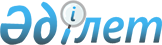 Об утверждении Соглашения в области туризма между Правительством Республики Казахстан и Правительством Государства ИзраильПостановление Правительства Республики Казахстан от 18 февраля 1997 г. N 230

      Правительство Республики Казахстан постановляет: 

 

      1. Утвердить Соглашение в области туризма между Правительством Республики Казахстан и Правительством Государства Израиль, подписанное в Алматы 30 августа 1995 года. 

 

      2. Министерству иностранных дел Республики Казахстан уведомить Израильскую Сторону о принятом решении Правительства Республики Казахстан по данному вопросу.       Премьер-Министр 

      Республики Казахстан  

Соглашение * 

в области туризма между Правительством 

Республики Казахстан и Правительством 

Государства Израиль *(Вступило в силу 24 февраля 1997 года - 

Бюллетень международных договоров Республики Казахстан, 

2003 г., N 11, ст. 83) 

 

       Правительство Республики Казахстан и Правительство Государства Израиль, в дальнейшем именуемые Договаривающиеся Стороны, 

      желая укреплять дружественные отношения между странами, содействовать взаимопониманию между их народами и расширять процесс сотрудничества в области туризма между двумя государствами на равноправной и взаимовыгодной основе, 

      договорились о следующем: 

                               Статья 1       В целях активизации туристского обмена Договаривающиеся Стороны будут содействовать развитию туризма между странами, в частности, в вопросах его организации, установления отношений между туристскими ассоциациями, организациями и структурными подразделениями аппарата управления туризмом. 

      Совместная деятельность, в соответствие с положениями настоящего Соглашения, будет осуществляться в рамках соответствующего законодательства каждой из Договаривающихся Сторон, а именно - в пределах выделенных лимитов бюджета. 

                               Статья 2       Договаривающиеся Стороны будут поощрять вложение инвестиций в туристскую отрасль, включая инвестирование деятельности частных предприятий. 

                               Статья 3       Договаривающиеся Стороны согласны развивать сотрудничество в следующих областях: оздоровительный туризм, программы силовых тренировок, взаимный обмен туристскими экспертами, документами, туристской литературой и другими профессиональными информационными материалами. 

                               Статья 4       Договаривающиеся Стороны будут сотрудничать в рамках международных туристских организаций. 

                               Статья 5       В целях реализации положений настоящего Соглашения и выработки рабочих программ по его исполнению Договаривающиеся Стороны будут организовывать встречи на уровне соответствующих правительственно-административных структур. 

      В этих целях будет основан совместный комитет. Для удобства он будет располагаться в столицах обеих стран. 

                               Статья 6       Министерство по делам молодежи, туризма и спорта Республики Казахстан и Министерство туризма Государства Израиль являются уполномоченными сторонами в вопросах выполнения данного Соглашения. 

                               Статья 7       Данное Соглашение вступит в силу с момента извещения по дипломатическим каналам одной из Договаривающихся Сторон другой Договаривающейся Стороны о полном соответствии положений Соглашения правовым требованиям каждой из Договаривающихся Сторон. Соглашение имеет силу на протяжении пяти лет и будет автоматически продлеваться на следующий пятилетний период, если одна из Договаривающихся Сторон не известит письменно другую Договаривающуюся Сторону по дипломатическим каналам о его прекращении не менее, чем за шесть месяцев до даты истечения срока договора.       Заключено в г. Алматы 30 августа 1995 года, что соответствует ___ дню _____ месяца 5755 г., в двух экземплярах на казахском, иврит и английском языках каждый, причем все тексты одинаково действительны. 

      В случае расхождения в интерпретации английский текст является превалирующим.       За                                      За 

      Правительство                           Правительство 

      Республики Казахстан                    Государства Израиль 
					© 2012. РГП на ПХВ «Институт законодательства и правовой информации Республики Казахстан» Министерства юстиции Республики Казахстан
				